Smlouva  o ubytování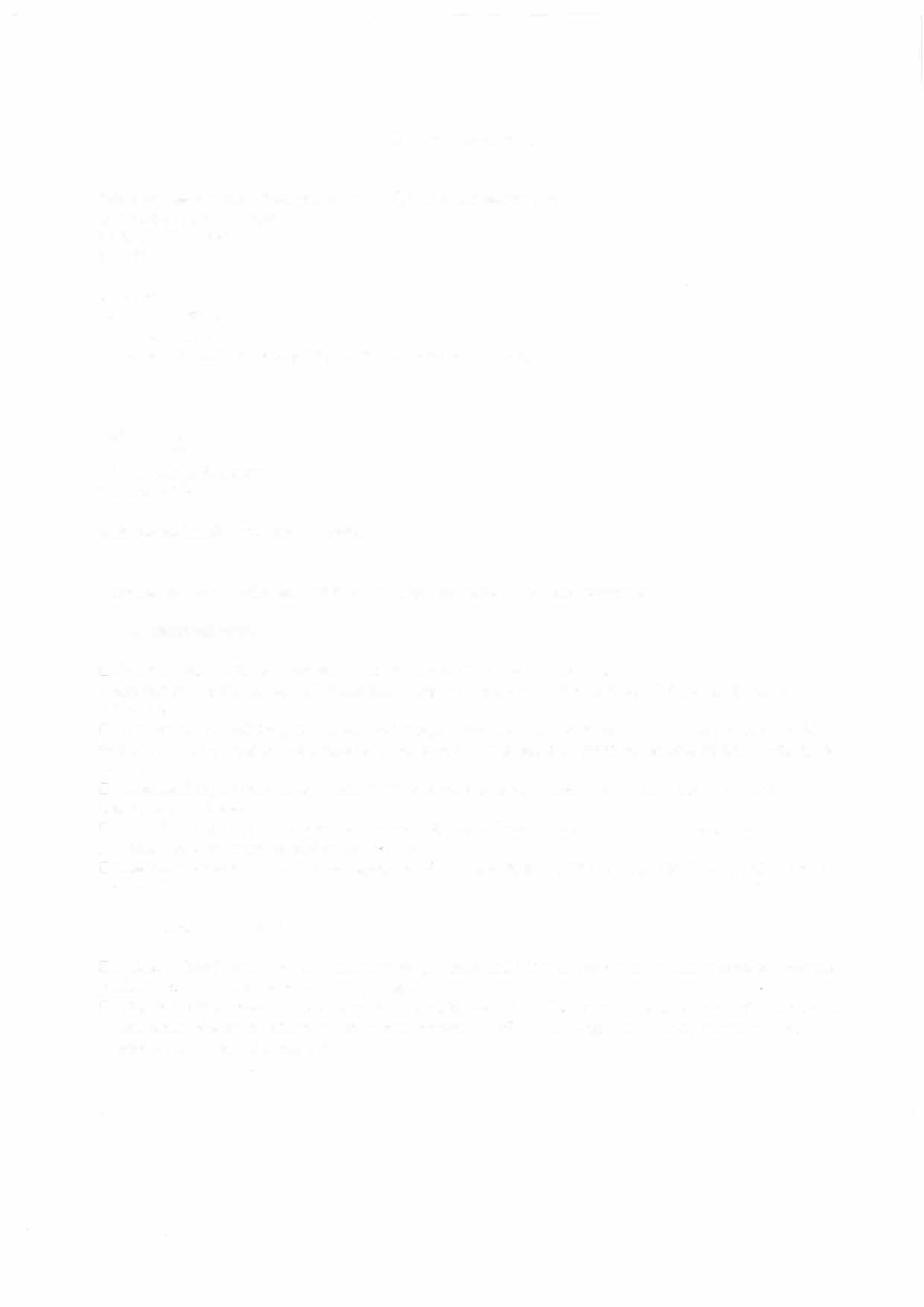 Základní škola a mateřská škola, Praha 8, U Školské zahrady 4U Školské zahrady I 030/4 Praha  8 -Kobylisy182 00IČ: 60461837Red IZO: 600039871IZO: 102261334Zastoupenou: ředitelka školy Věra Staňková (dále jen nájemce) aBílé Hory s.r.o. Kolomuty 23293 O1, Mladá Boleslav IČ: 05504228zastoupena: Lukáš Tošovský - jednatelUzavírají níže uvedeného dne, měsíce a roku tuto smlouvu o dočasném ubytování:Smluvní vztahSmluvní vztah mezi provozovatelem chaty Akuma (dále jen provozovatel)a zákazníkem vzniká na základě zákazníkem (příp. jeho pravomocným zástupcem) podepsané písemné objednávky._ Potvrzením objednávky provozovatel informuje zákazníka o možnosti rezervovat služby v dohodnutém rozsahu a kvalitě. Možnost rezervace je pro provozovatele závazná do vypršení termínu splatnosti zálohové faktury.Na základě zaplacené zálohové faktury provozovatel garantuje rezervaci temúnu, rozsah a kvalitu požadovaných služeb._ Na základě zaplacené celé smluvní ceny vzniká zákazníkovi nárok na ubytování a plnění dalších objednaných či smluvených služeb provozovatelem.Poskytnuté služby se provozovatel zavazuje zákazníkovi řádně vyúčtovat nejpozději do 14 dnů po jejich provedení.Účast na pobytechZákazník, který organizuje a sjednává pobyt pro další účastníky, má za povinnost informovat je o právech a povinnostech z této smlouvy pro ně vyplývající._ Účastník pobytu musí v době před nástupem dosáhnout 15 let. Osoby do 15 let se mohou pobytu zúčastnit se souhlasem zákonného zástupce nebo v jeho doprovodu, případně v doprovodu osoby k tomu pověřené (dětské tábory, lyžařské kurzy apod.)Předmět smlouvy  a cena pobytuProvozovatel se zavazuje poskytnout zákazníkovi ubytování, stravování a případné sjednané doprovodné služby  po celou dobu sjednaného  pobytu.termín-19. 3. 2023 (oběd) - 26.3.2023 (snídaně)předběžný počet účastníků - 36 dětí+ 6 dospělých (konečný počet zákazník nahlásí provozovateli nejpozději 30 dní před termínem příjezdu)Cena - 750,- Kč za osobu a noc v ceně je   zahrnuto:ubytování, plná penze+ pitný režim (snídaně, oběd, večeře), úklid ubytovacích prostorů, topení, teplá voda, elektřina, sociální  zařízení, stravování  3x denněSplatnost  zálohové faktury -  31.  1. 2023Provozovatel si vyhrazuje právo změnit cenu pobytového dne v případě změny cen potravin a energií  pouze  po vzájemné  dohodě s objednatelem.Podepsáním oběma smluvními stranami je smluvní cena závazná. Všechny další požadavky musí objednatel poslat poskytovateli  písemně a poskytovatel  je písemně  potvrdí.Při konečném vyúčtování bude poskytovatel vycházet ze skutečného počtu ubytovaných osob. Po skončení pobytu zašle poskytovatel objednateli fakturu podle skutečného počtu ubytovaných dětí, od které bude odečtena  zaplacená záloha.Pronajímatel objektu se zavazuje:LJ   Dodržovat sjednaný termín a kapacitu pro  pobyt.LJ Zajistit prostory a místnosti: pro zájmovou činnost, vyčleněné izolační místnosti pro nemocné účastníky  lyžařského  zájezdu, hygienické  vybavení v dostatečné kapacitěLJ Dodavatel je povinen doložit protokol o kráceném rozboru jakosti pitné vody dle ustanovení §8 zákona č. 258/2000Sb. o ochraně veřejného zdraví a stanovisko hygienického orgánu, že voda je pitná.LJ Dodržovat podmínky stanovené závazným rozhodnutím OHES, dodržovat obecné směrnice pro kolektivní  pobyt dětíLJ   Prostorové a hygienické podmínky odpovídá požadavkům  příslušných  vyhlášek.LJ   Dodržovat směrnice o manipulaci s potravinamiLJ Veškeré jednání o provozu a podmínkách pobytu bude vedeno zásadně s vedoucím turnusu lyžařského výcviku, který byl určen ředitelstvím  ZŠ a MŠ U Školské   zahrady.LJ   Pronajímatel objektu se stává pronájmem spolupodílníkem na organizaci lyžařského výcviku a    zavazuje se k aktivní spolupráci  při vytváření  podmínek pro nerušenou  zdravotně-výchovnou   činnost.Práva a povinnosti  zákazníkaK základním  právům  zákazníka  (účastníka) patří:-	Právo na řádné poskytnutí  potvrzených  (zaplacených) služeb._  Právo být seznámen s případnými  změnami  programu pobytu, rozsahu služeb a ceny Právo zrušit svoji účast kdykoliv  před zahájením  čerpání služeb odstoupením od   smlouvy_ Právo písemně oznámit provozovateli, že se místo něho pobytu zúčastní jiná osoba v případě, žev oznámení je současně prohlášení nového zákazníka, že souhlasí s touto smlouvou a splňuje všechny podmínky k účasti na pobytu_  Právo na reklamaci vad v souladu s čl.  8Právo na ochranu dat, která uvádí v této smlouvě a v dalších dokumentech,  před nepovolanými     osobamiK základním  povinnostem  zákazníka  (účastníka) patří:Poskytnout provozovateli součinnost, která je potřebná k řádnému zabezpečení a poskytnutí služeb, zejména úplné a pravdivé vyplnění potřebných formulářů a předložení potřebných dokladů.Zajistit u osob mladších 15 let doprovod a dohled dospělého účastníka v průběhu pobytu, obdobně zajistit doprovod a dohled osob, jejichž zdravotní stav to vyžaduje.Nahlásit účast cizích státních příslušníků.Zaplatit cenu zájezdu v souladu s čl. 3. těchto podmínek a prokázat to dokladem o zaplacení.Bez zbytečného odkladu sdělovat provozovateli své stanovisko k případným změnám v podmínkách a obsahu sjednaných služeb.Řídit se pokyny průvodce pobytu nebo jiné provozovatelem určené osoby a dodržovat stanovený program, dodržovat předpisy vztahující se k objektu (ubytovací a požární řád) a místu (KRNAP), v případě porušení právních předpisů nebo závažného narušování programu či průběhu pobytu je provozovatel oprávněn účastníka pobytu vykázat, přičemž tento ztrácí nárok na další služby stejně tak jako nárok na úhradu nevyužitých služeb.Zdržet se jednání, které by mohlo ohrozit, poškodit nebo omezovat ostatní účastníky pobytu.Škody, které klienti objednatele poskytovateli způsobí, budou řešeny pojistkou školy nebo rodičů nebo uhrazeny přímo na místě (dle rozsahu škody).Změny sjednaných služebPřed zahájením pobytu a čerpání služebPokud nastanou okolnosti, které provozovateli brání poskytnout služby podle sjednaných podmínek, je povinen provést odpovídající změny (např. programu, trasy nebo ceny) nebo pobyt zrušit. Takové změny je provozovatel povinen oznámit zákazníkovi bez zbytečného odkladu._ Zákazník má právo na odstoupení od smlouvy a vrácení zaplacené ceny nebo zálohy, příp. na převod zaplacené částky na úhradu ceny náhradního plnění bez jakýchkoliv stornopoplatků v následujících případech:při zrušení pobytu provozovatelem-	při změně termínu konání pobytu o více než 3 dny_  při změně ceny pobytu s výjimkou  případů  uvedených  v bodu 4.pokud zákazník neodstoupí od smlouvy ve lhůtě 5 dnů od doručení oznámení o změnách, má se za to, že s její změnou souhlasíZrušení zájezdu ze strany zákamíka, změna rezervaceZákazník je oprávněn zrušit svou smlouvu s provozovatelem kdykoliv před nástupem pobytu. Zrušení pobytu musí být provedeno písemně. Pro určení doby zrušení pobytu je rozhodující doručení písemného oznámení o zrušení pobytu provozovateli._ Pokud zákazník odstoupí od smlouvy, je povinen uhradit provozovateli následující stornopoplatky: 60 dní a více před nástupem pobytu - 10% z celkové částky30-59 dní před nástupem pobytu - 30% z celkové částky 10-29 dní před nástupem pobytu - 50% z celkové částky9 dní a méně před nástupem pobytu - 80% z celkové částky_ Celkovou cenou se rozumí plná prodejní cena za všechny stornované osoby včetně všech objednaných fakultativních služeb. Provozovatel má právo případné stornopoplatky započítat se zaplacenou zálohou, případně požadovat jejich doplatek.Při určení počtu dnů pro výpočet stornopoplatků se do stanoveného počtu dnůzapočítává i den, kdy došlo ke stornování zájezdu. V případě, že zákazník v průběhu zájezdu svévolnězruší část pobytu nebo nevyčerpá některou ze zaplacených služeb, nemá nárok na finanční náhradu za nečerpané  služby.LJ  V případě epidemie  nebo karantény  potvrzené  krajským  hygienikem se storno poplatky  neúčtují.Provozovatel upozorňuje zákazníky, že v ceně pobytů není zahrnuto pojištění stornopoplatků v případě zrušení pobytu, a proto všem doporučuje připlacení fakultativního cestovního pojištění.Reklamační řádV případě, že rozsah nebo kvalita poskytnutých služeb je nižší , než byla předem dohodnuta, vzniká zákazníkovi právo na reklamaci. Své nároky z reklamace musí zákazník uplatnit u provozovatele písemně bez zbytečného odkladu na místě, jinak právo zaniká . Později uplatněné reklamace nelze uznat. Při výskytu závad v plnění je zákaznik povinen uplatnit reklamaci včas bez zbytečného odkladu. Zákazník je povinen společně působit v tom směru, aby se eventuálním škodám zabránilo nebo aby byly co nejmenší.Zákazník je zejména povinen veškeré výhrady neprodleně sdělit v místě vzniku provozovateli nebo jeho zástupci.Závěrečná ustanoveníV případě organizované skupiny účastníků jsou pro polopenze a plné penze podávána jednotná jídla. Ubytovaní v objektu mají nárok na přednostní poskytování ostatních nabízených doplňkových služeb. Tato smlouva nabývá platnosti podpisem obou smluvních stran.Poskytovatel i objednatel si vyhrazuje právo na odstoupení od smlouvy z důvodu živelné pohromy, technické havárie, epidemie apod., na což je poskytovatel nebo objednatel povinen upozornit druhou stranu bez zbytečného prodlení.Veškeré změny nebo dodatky k této smlouvě mimo případy touto smlouvou výslovně uvedené, jsou platné pouze tehdy, pokud jsou oboustranně písemně potvrzeny.LJ Smlouva nabývá platnosti podpisem smluvních stran a vyhotovuje se ve třech originálech . Prosíme o vrácení 2 originálů zpět    na adresu ZŠ a MŠ U Školské zahrady.V Praze dne 9. 1. 2023Mgr. Věra  Staňková						Lukáš Tošovský - jednatelŘeditelka školy	Provozovatel